PŘIHLÁŠKA NA LETNÍ DĚTSKÝ TÁBOR 2023      „Kovbojové“Pro kluky a holky ve věku 7 – 14 letTermín: neděle 13.8. – sobota 19.8.Ubytování: rekreační středisko OREL župa Sedlákova v Bukovině                     stany s podsadou a zázemí v budověCena: 2500 Kč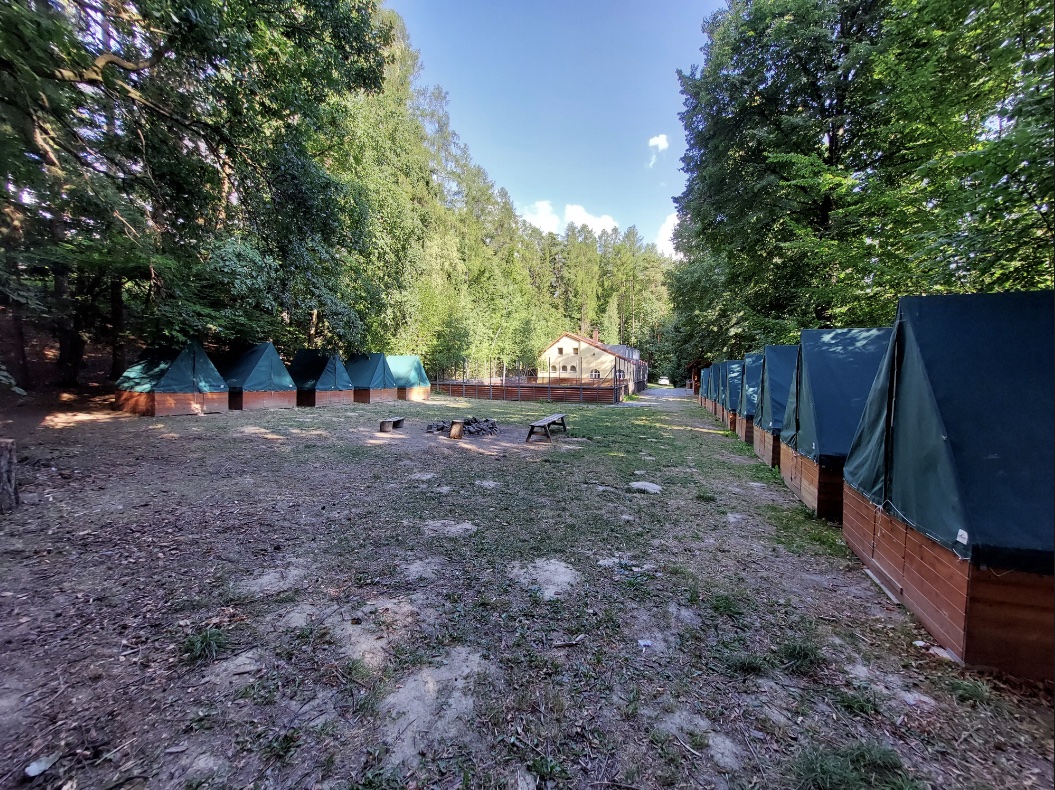 Jméno dítěte: ……………………………………………………………………………Datum narození: ……………………………………………………………………..Bydliště: …………………………………………………………………………………..Kontakt rodičeJméno: ……………………………………………………………………………………..Telefon: …………………………………………………………………………………….Mail: ………………………………………………………………………………………….Vyplněnou přihlášku prosím pošlete na mail: havlatp@seznam.cz